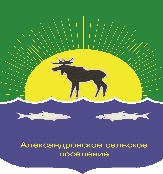 АДМИНИСТРАЦИЯ АЛЕКСАНДРОВСКОГО СЕЛЬСКОГО ПОСЕЛЕНИЯ ПОСТАНОВЛЕНИЕ14.11.2023									                           № 335с. АлександровскоеРуководствуясь частью 4 статьи 15 Федерального закона от 6 октября 2003 года № 131-ФЗ «Об общих принципах организации местного самоуправления в Российской Федерации», статьями 9, 142.5 Бюджетного кодекса Российской Федерации и Порядком заключения соглашений органами местного самоуправления муниципального образования «Александровское сельское поселение» о передаче (принятии) части полномочий по решению вопросов местного значения, утвержденным решением Совета Александровского сельского поселения от 24 декабря 2018 года № 111-18-18п, Администрация Александровского сельского поселения, ПОСТАНОВЛЯЮ:Утвердить Методику расчета межбюджетных трансфертов, передаваемых, из бюджета Александровского сельского поселения в бюджет Александровского района на осуществление полномочий по решению отдельных вопросов местного значения в сфере культуры, согласно приложения к настоящему постановлению.Разместить настоящее постановление на официальном сайте Администрации Александровского сельского поселения в информационно-телекоммуникационной сети «Интернет» (http://www.alsadmsp.ru/).Настоящее постановление вступает в силу на следующий день после его официального опубликования.Контроль за исполнением настоящего постановления оставляю за собой.Глава Александровскогосельского поселения                                            Подпись                                            Д.В. ПьянковИсп.: Букарина Т.Ф. 2-44-03Разослать в дело: КРО, Букарина Т.Ф., Айнюлова Е.В.Методика расчета межбюджетных трансфертов, передаваемых из бюджета Александровского сельского поселения в бюджет Александровского района на осуществление полномочий по решению отдельных вопросов местного значения в сфере культуры1. Настоящая Методика устанавливает порядок определения размера иных межбюджетных трансфертов, выделяемых из бюджета Александровского сельского поселения (далее – поселение) на финансирование расходов, связанных с передачей следующих полномочий:- по созданию условий для организации досуга и обеспечения жителей поселения услугами культуры;- по обеспечению условий для развития на территории поселения физической культуры и массового спорта, организации проведения официальных физкультурно-оздоровительных и спортивных мероприятий поселения;- по созданию условий для развития местного традиционного народного художественного творчества, участия в сохранении, возрождении и развитии народных художественных промыслов в поселении;- по организации и осуществлению мероприятий по работе с детьми и молодёжью в поселении.2. Объем межбюджетных трансфертов, предоставляемых из бюджета поселения в бюджет Александровского района (далее – район), определяется с учетом необходимости обеспечения расходов на оплату труда работников (с начислениями на выплаты по оплате труда), непосредственно осуществляющих переданные полномочия, материально – техническое обеспечение и материальные затраты, необходимые для осуществление работниками переданных полномочий, а также договоров гражданско – правового характера (договоров возмездного оказания услуг).3. Расчет суммы иных межбюджетных трансфертов, необходимых для осуществления полномочий поселения по созданию условий для организации досуга и обеспечению жителей сельского поселения услугами организаций культуры определяется из базиса предыдущего года, с учетом поправочных коэффициентов, определяемых в зависимости от:- роста оплаты труда; - изменения цен на энергоносители (тепловая энергия, электроэнергия и т. д.).Объем средств для предоставления иных межбюджетных трансфертов на исполнение полномочий по созданию условий для организации досуга и обеспечения жителей поселения услугами организаций культуры определяется по формуле:Si = (F x Kl x 1,302) + (T х Kl) + U + M + L, где:Si — объем межбюджетных трансфертов муниципальному образованию на содержание учреждений культуры сельского поселения;F — фонд оплаты труда по учреждению культуры по штатному расписанию, расположенного в сельском поселении, сформированный в соответствии с отраслевой системой оплаты труда;T — средства на обеспечение коммунальных расходов учреждения культуры, расположенного в сельском поселении, планируемых по потребности на очередной год;U — расходы по содержанию имущества учреждения культуры, расположенного в сельском поселении, планируемых по потребности на очередной год;M — расходы на материальные затраты, необходимые для осуществления полномочий, определяются в размере не более 2,1 % от общих расходов, предусмотренных на выполнение переданных полномочий;L — годовая потребность расходов на оплату расходов стоимости проезда и провоза багажа к месту использования отпуска и обратно работникам отрасли культуры;К1 — коэффициент-дефлятор повышения оплаты труда в очередном году по отношению к предыдущему году;1,302 — коэффициент начислений на оплату труда в очередном году.4. Расчет суммы иных межбюджетных трансфертов, необходимых для осуществления полномочий поселения по обеспечению условий для развития на территории сельского поселения физической культуры, школьного спорта и массового спорта определяется из базиса предыдущего года, с учетом поправочных коэффициентов, определяемых в зависимости от:- роста оплаты труда;- изменения цен на энергоносители (тепловая энергия, электроэнергия и т. д.).Объем средств для предоставления иных межбюджетных трансфертов на исполнение полномочий по обеспечению условий для развития на территории сельского поселения физической культуры, школьного спорта и массового спорта определяется по формуле:Si = (F x Kl x 1,302) + (T х Kl) + U + M + L, где:Si — объем межбюджетных трансфертов муниципальному образованию на обеспечение условий для развития на территории сельского поселения физической культуры, школьного спорта и массового спорта;F — фонд оплаты труда специалистов по физической культуре, спорту по штатному расписанию;T — средства на обеспечение коммунальных расходов учреждения, планируемых по потребности на очередной год;U — расходы по содержанию имущества учреждения, планируемых по потребности на очередной год;M — расходы на материальные затраты, необходимые для осуществления полномочий, определяются в размере не более 3,5 % от общих расходов, предусмотренных на выполнение переданных полномочий;L — годовая потребность расходов на оплату расходов стоимости проезда и провоза багажа к месту использования отпуска и обратно специалистов;К1 — коэффициент-дефлятор повышения оплаты труда в очередном году по отношению к предыдущему году;1,302 — коэффициент начислений на оплату труда в очередном году.5. Расчет суммы иных межбюджетных трансфертов, необходимых для осуществления полномочий поселения по созданию условий для развития местного традиционного народного художественного творчества, участие в сохранении, возрождении и развитии народных художественных промыслов в поселении (далее - музейное обслуживание населения) определяется из базиса предыдущего года, с учетом поправочных коэффициентов, определяемых в зависимости от роста оплаты труда, изменения цен на энергоносители (тепловая энергия, электроэнергия и т. д.).Объем средств для предоставления иных межбюджетных трансфертов на исполнение полномочий по музейному обслуживанию населения определяется по формуле:Si = (F x Kl x 1,302) + (T х Kl) + U + M + L, где: Si — объем межбюджетных трансфертов муниципальному образованию на обеспечение условий для музейного обслуживания населения;F — фонд оплаты труда специалистов по штатному расписанию;T — средства на обеспечение коммунальных расходов учреждения, планируемых по потребности на очередной год;U — расходы по содержанию имущества учреждения, планируемых по потребности на очередной год;M — расходы на материальные затраты, необходимые для осуществления полномочий, определяются в размере не более 10,6 % от общих расходов, предусмотренных на выполнение переданных полномочий;L — годовая потребность расходов на оплату расходов стоимости проезда и провоза багажа к месту использования отпуска и обратно специалистов;К1 — коэффициент-дефлятор повышения оплаты труда в очередном году по отношению к предыдущему году;1,302 — коэффициент начислений на оплату труда в очередном году.6. Расчет суммы межбюджетных трансфертов, необходимых для осуществления полномочий поселения по организации и осуществлению мероприятий по работе с детьми и молодежью в поселении рассчитывается следующим образом:Si = (F x Kl х 1,302) + M + Z, где: Si — объем межбюджетных трансфертов i поселения по организации и осуществлению мероприятий по работе с детьми и молодежью в поселении в очередном финансовом году; F — фонд оплаты труда специалиста по делам молодежи на обеспечение выполнения полномочий по организации и осуществлению мероприятий по работе с детьми и молодежью в поселении в текущем финансовом году определяется из базиса предыдущего года;К1 — коэффициент-дефлятор повышения оплаты труда в очередном финансовом году по отношению к текущему году; M — расходы на материальные затраты, необходимые для осуществления полномочий, определяются в размере не более 19,2 % от общих расходов, предусмотренных на выполнение переданных полномочий;Z — затраты на проведение мероприятий в очередном финансовом год определяются в размере не более 12,1 % от общих расходов.Об утверждении Методики расчета межбюджетных трансфертов, Передаваемых, из бюджета Александровского сельского поселения в бюджет Александровского района на осуществление полномочий по решению отдельных вопросов местного значения в сфере культурыПриложение № 1 к постановлению Администрации Александровского сельского поселенияот 14.11.2023 года № 335